Projektas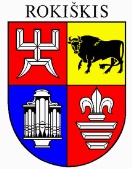 ROKIŠKIO RAJONO SAVIVALDYBĖS TARYBAS P R E N D I M ASDĖL KELIŲ PRIEŽIŪROS IR PLĖTROS PROGRAMOS LĖŠŲ, SKIRTŲ SAVIVALDYBĖS VIETINĖS REIKŠMĖS KELIAMS IR GATVĖMS TIESTI, REKONSTRUOTI, TAISYTI (REMONTUOTI), PRIŽIŪRĖTI IR SAUGAUS EISMO SĄLYGOMS UŽTIKRINTI, NAUDOJIMO IR SKIRSTYMO TVARKOS APRAŠO PATVIRTINIMO2018 m. lapkričio 30 d. Nr. TS-RokiškisVadovaudamasi Lietuvos Respublikos vietos savivaldos įstatymo 6 straipsnio 22 ir 32 punktais, 18 straipsnio 1 dalimi, Lietuvos Respublikos kelių įstatymo 5 straipsnio 7 dalimi, Kelių priežiūros ir plėtros programos finansavimo lėšų naudojimo tvarkos aprašu, patvirtintu Respublikos Vyriausybės 2005 m. balandžio 21 d. nutarimu Nr. 447 „Dėl Lietuvos Respublikos kelių priežiūros ir plėtros programos finansavimo įstatymo įgyvendinimo“ ir Lietuvos Respublikos Vyriausybės 2004 m. vasario 11 d. nutarimu Nr. 155 „Dėl Kelių priežiūros tvarkos aprašo patvirtinimo“, Rokiškio rajono savivaldybės taryba nusprendžia:1. Patvirtinti Kelių priežiūros ir plėtros programos lėšų, skirtų savivaldybės vietinės reikšmės keliams ir gatvėms tiesti, rekonstruoti, taisyti (remontuoti), prižiūrėti ir saugaus eismo sąlygoms užtikrinti, naudojimo ir skirstymo tvarkos aprašą (pridedama).2. Pripažinti netekusiu galios Rokiškio rajono savivaldybės tarybos 2016 m. spalio 28 d. sprendimą Nr. TS-184 „Dėl Kelių priežiūros ir plėtros programos lėšų, skirtų savivaldybės vietinės reikšmės keliams ir gatvėms tiesti, rekonstruoti, taisyti (remontuoti), prižiūrėti ir saugaus eismo sąlygoms užtikrinti, naudojimo ir skirstymo tvarkos aprašo patvirtinimo“.Šis sprendimas per vieną mėnesį gali būti skundžiamas Regionų apygardos administracinio teismo Kauno, Klaipėdos, Šiaulių ar Panevėžio rūmams Lietuvos Respublikos administracinių bylų teisenos įstatymo nustatyta tvarka.Savivaldybės meras				                  Antanas VagonisAugustinas Blažys 	PATVIRTINTARokiškio rajono savivaldybėstarybos 2018 m. lapkričio 30 d.sprendimu Nr. TS-KELIŲ PRIEŽIŪROS IR PLĖTROS PROGRAMOS LĖŠŲ, SKIRTŲ SAVIVALDYBĖS VIETINĖS REIKŠMĖS KELIAMS IR GATVĖMS TIESTI, REKONSTRUOTI, TAISYTI (REMONTUOTI), PRIŽIŪRĖTI IR SAUGAUS EISMO SĄLYGOMS UŽTIKRINTI, NAUDOJIMO IR SKIRSTYMO TVARKOS APRAŠASI. BENDROSIOS NUOSTATOS 1. Kelių priežiūros ir plėtros programos (toliau – Programa) finansavimo lėšų, skirtų Rokiškio rajono savivaldybės vietinės reikšmės keliams ir gatvėms tiesti, rekonstruoti, taisyti (remontuoti), prižiūrėti ir saugaus eismo sąlygoms užtikrinti, naudojimo ir skirstymo tvarkos aprašas (toliau – Aprašas) nustato Programos finansavimo lėšų, skirtų Rokiškio rajono savivaldybės (toliau – Savivaldybė) vietinės reikšmės keliams ir gatvėms tiesti, rekonstruoti, taisyti (remontuoti), prižiūrėti ir saugaus eismo sąlygoms užtikrinti, paskirstymo tvarką, panaudojimą ir atsiskaitymą už asignavimus.	2. Aprašas parengtas vadovaujantis Lietuvos Respublikos kelių įstatymu, Lietuvos Respublikos vietos savivaldos įstatymo 6 straipsnio 22 ir 32 punktais, Lietuvos Respublikos kelių priežiūros ir plėtros programos finansavimo įstatymu, Kelių priežiūros ir plėtros programos finansavimo lėšų naudojimo tvarkos aprašu, patvirtintu Lietuvos Respublikos Vyriausybės 2005 m. balandžio 21 d. nutarimu Nr. 447 „Dėl Lietuvos Respublikos kelių priežiūros ir plėtros programos finansavimo įstatymo įgyvendinimo“ ir Lietuvos Respublikos Vyriausybės 2004 m. vasario 11 d. nutarimu Nr. 155 „Dėl Kelių priežiūros tvarkos aprašo patvirtinimo“. 	3. Šiuo aprašu siekiama užtikrinti Savivaldybės vietinės reikšmės kelių ir gatvių gerą būklę ir tinkamą Programos lėšų, skirtų vietinės reikšmės keliams (gatvėms) tiesti, rekonstruoti, taisyti (remontuoti), prižiūrėti ir saugaus eismo sąlygoms užtikrinti, paskirstymą ir naudojimą.  II. LĖŠŲ NAUDOJIMO TVARKA 	4. Programos lėšos naudojamos šia tvarka:	4.1. asignavimų dalis vietinės reikšmės keliams (gatvėms) tiesti, rekonstruoti, kapitališkai remontuoti, saugaus eismo priemonėms įrengti ir vietinės reikšmės kelių (gatvių) teisinei registracijai būtinoms procedūroms atlikti nustatoma vadovaujantis Kelių priežiūros ir plėtros programos finansavimo lėšų naudojimo tvarkos aprašu, patvirtintu Lietuvos Respublikos Vyriausybės 2005 m. balandžio 21 d. nutarimu Nr. 447 „Dėl Lietuvos Respublikos kelių priežiūros ir plėtros programos finansavimo įstatymo įgyvendinimo“;	4.2. likusi lėšų dalis naudojama vietinės reikšmės kelių ir gatvių priežiūros ir paprastojo remonto darbams.	5. Programos lėšos vietinės reikšmės keliams (gatvėms) naudojamos:5.1. keliams (gatvėms) projektuoti, tiesti, rekonstruoti, taisyti (remontuoti) ir prižiūrėti;5.2. apsaugos nuo triukšmo statiniams prie kelių (gatvių) statyti, rekonstruoti ir taisyti (remontuoti);5.3. kelio juostoje esantiems paviršiaus vandens nuleidimo įrenginiams, lietaus kanalizacijai įrengti, rekonstruoti, taisyti (remontuoti) ir prižiūrėti;5.4. tiltams, viadukams, estakadoms, tuneliams, pralaidoms projektuoti, apskaityti, statyti, rekonstruoti, taisyti (remontuoti) ir prižiūrėti;5.5. techninėms eismo reguliavimo ir kitoms inžinerinėms saugaus eismo priemonėms projektuoti, įrengti, rekonstruoti, taisyti (remontuoti), prižiūrėti;5.6. ekstremalių situacijų, ekstremalių įvykių ir įvykių padariniams keliuose likviduoti; 5.7. keliams (gatvėms), kelių statiniams ir jų užimamai žemei inventorizuoti;5.8. apšvietimui keliuose (gatvėse) įrengti, rekonstruoti, taisyti (remontuoti);5.9. kelio juostoje esančioms automobilių stovėjimo aikštelėms, viešojo transporto stotelėms ir paviljonams įrengti, statyti, rekonstruoti, taisyti (remontuoti), prižiūrėti;5.10. šaligatviams, pėsčiųjų ir (ar) dviračių takams įrengti, projektuoti, tiesti, rekonstruoti, taisyti (remontuoti) ir prižiūrėti;5.11. institucijų ar įstaigų, atsakingų už vietinės reikšmės kelius (gatves), paskoloms, naudojamoms vietinės reikšmės viešiesiems keliams (gatvėms) projektuoti, tiesti, rekonstruoti, taisyti (remontuoti), grąžinti ir palūkanoms mokėti.II. PRAŠYMŲ TEIKIMAS	6. Iki einamųjų metų lapkričio 15 d. Savivaldybės administracijai seniūnijų seniūnai teikia šiuos prašymus:6.1. vietinės reikšmės keliams (gatvėms) tiesti, rekonstruoti ar remontuoti (Aprašo 1 priedas). Prašyme turi būti nurodytos pageidaujamų atlikti darbų apimtys, objekto schema, matmenys ar projektiniai pasiūlymai. Šie prašymai teikiami atsižvelgiant į visus gyventojų pageidavimus ir turi būti pateikti seniūnijos nustatytu prioritetiniu eiliškumu.6.2. vietinės reikšmės keliams (gatvėms) prižiūrėti ir taisyti. Laisvos formos prašyme turi būti pateikiamas priežiūros ir paprastojo remonto darbų, kurie yra tinkami finansuoti pagal Aprašo 5 punktą, poreikis seniūnijos vietinės reikšmės keliuose (gatvėse).7. Aprašas reglamentuoja atvejus ir sąlygas fiziniams bei juridiniams asmenims (toliau – Pareiškėjai) dalyvauti vykdant Rokiškio rajono vietinės reikšmės kelių (gatvių) tiesimo, rekonstravimo ir kapitalinio remonto darbus.8. Pareiškėjų prisidėjimo vertė: fiziniams asmenims – ne mažiau 5 proc., juridiniams – ne mažiau 10 proc. statybos darbų vertės (pagal Rokiškio rajono savivaldybės tarybos sprendimu patvirtintame objektų sąraše skirtas lėšas inžinerinėms techninėms paslaugoms ir statybos montavimo darbams). Pareiškėjams, kurie yra pasirašę sutartį dėl dalinio finansavimo (toliau – Sutartis) ar pateikę prašymus prisidėti finansiškai iki šio Aprašo įsigaliojimo datos, galioja tuo metu nustatyta tvarka.  9. Pareiškėjai iki einamųjų metų lapkričio 1 d. teikia nustatytos formos (Aprašo 2 priedas) prašymus seniūnijų seniūnams, o šie ne vėliau kaip per 10 darbo dienų – Savivaldybės administracijai. Prašyme privaloma nurodyti finansinio prisidėjimo vertę procentais pagal Aprašo 8 punktą bei įgaliotą Pareiškėjų atstovą ir jo kontaktinę informaciją.10. Seniūnijų seniūnai privalo užtikrinti visuomenės informavimą apie Apraše numatytas fizinių ir juridinių asmenų dalyvavimo galimybes, pateikdami informaciją seniūnijų skelbimų lentose, bendrauti su seniūnaičiais. Aprašas turi būti skelbiamas Savivaldybės internetiniame tinklalapyje.III. LĖŠŲ PASKIRSTYMO TVARKA11. Visus prašymus nagrinėja ir vertina Savivaldybės administracijos direktoriaus įsakymu sudaryta nuolat veikianti komisija vietinės reikšmės kelių ir gatvių tiesimo bei taisymo poreikiams nustatyti ir darbų programoms sudaryti (toliau – Komisija).	12. Komisija apžiūri visus kelius (gatves) ar takus, kuriems tiesti, rekonstruoti ar kapitališkai remontuoti buvo gauti prašymai iš seniūnijų seniūnų arba priimtas motyvuotas Komisijos daugumo sprendimas dėl apžiūros reikalingumo.13. Atsižvelgdama į kelių (gatvių) esamą situaciją, Komisija kiekvieną iš jų vertina balais pagal šiuos atrankos kriterijus (kriterijai detalizuoti Aprašo 4 priede):	14. Komisija kiekvienam kriterijui skiria bendrą balą, kuris nustatomas komisijos daugumos sprendimu. Balsavimo metu nusišalinti privalo tie Komisijos nariai, kurie gali būti šališki vertinant objektą.15. Objektų atrankos vertinimo kriterijų reikšmės balų sumos mažėjimo tvarka sudaromas Rokiškio rajono savivaldybės kelių (gatvių) ar takų statybos, rekonstrukcijos ar remonto trijų metų prioritetinis objektų sąrašas (toliau – Prioritetinis sąrašas). Sąrašas sudaromas vadovaujantis preliminariomis kainomis, o esant parengtiems projektams -  remiantis statybos skaičiuojamosios kainos nustatymo dalimi ir remiantis Aprašo 4.1. punkto nuostatomis.16. Jei surenkamas vienodas balų skaičius, pirmenybė teikiama tam objektui, kurio būklė (kriterijus Nr. 3) įvertinta didesniu balu. Jei būklės vertinimo balų skaičius vienodas, pirmenybė teikiama objektui, kurio eismo intensyvumas (kriterijus Nr. 4) yra įvertintas didesniu balu. Jei eismo intensyvumo vertinimo balų skaičius vienodas, pirmenybė teikiama objektui, kurio prašymas gautas anksčiau.17. Sudarytas Prioritetinis sąrašas teikiamas tvirtinti Rokiškio rajono savivaldybės tarybai.18. Prioritetinis sąrašas gali būti tikslinamas ar papildomas, o keliai (gatvės) reitinguojami pirmoje Prioritetinio sąrašo vietoje be atskiro vertinimo, atsižvelgiant į naujai atsiradusias ir nenumatytas aplinkybes, t. y. gaunamą tikslinį kitų struktūrinių fondų finansavimą, įvykusią stichinę nelaimę arba gavus Pareiškėjo prašymą prisidėti ne mažiau kaip 50 proc. statybos darbų vertės ir kartu pateikus parengtą statybos darbų projektą. Statybos darbų projektas turi būti suderintas su Savivaldybe ir kitomis suinteresuotomis institucijomis, projektui atlikta ekspertizė, gauti visi reikalingi leidimai. Pareiškėjo patirtos projekto parengimo ir ekspertizės išlaidos įskaičiuojamos į Pareiškėjo prisidėjimo vertę, tačiau jos neturi viršyti bendrųjų ekonominių normatyvų.19. Jeigu Prioritetiniame sąraše numatyti visi darbai įvykdomi anksčiau nei planuota, sąrašas gali būti papildomas pagal tuo metu galiojančią tvarką.20. Formuojant sekančio laikotarpio Prioritetinį sąrašą, pirmumo tvarka įtraukiami tie objektai, kurie Programos lėšomis buvo finansuojami praėjusiame Prioritetinio sąrašo įgyvendinimo laikotarpyje, tačiau darbai neužbaigti ir tie, kurių techniniai projektai buvo parengti praėjusiame laikotarpyje Programos lėšomis.21. Prioritetinis objektų sąrašas viešai skelbiamas Savivaldybės interneto tinklalapyje.22. Vadovaujantis patvirtintu Prioritetiniu sąrašu Savivaldybės administracijos Statybos ir infrastruktūros plėtros skyrius sudaro Savivaldybės Kelių priežiūros ir plėtros programos lėšomis finansuojamų vietinės reikšmės kelių (gatvių) tiesimo, rekonstravimo, taisymo (remonto), priežiūros ir saugaus eismo sąlygų užtikrinimo einamaisiais metais objektų sąrašą (toliau – Objektų sąrašas) ir teikia tvirtinti Rokiškio rajono savivaldybės tarybai. 23. Savivaldybės administracija tarybos patvirtintą Objektų sąrašą derina su Lietuvos automobilių kelių direkcija prie Susisiekimo ministerijos (toliau – LAKD).24. Pareiškėjas, kurio prašymas įtraukiamas į Objektų sąrašą, informuojamas raštu ir turi ne vėliau kaip per 30 kalendorinių dienų nuo Objektų sąrašo patvirtinimo pasirašyti šio Aprašo 3 priede pateiktą Sutartį. Sutartyje nurodyta prisidėjimo vertė apskaičiuojama nuo Objektų sąraše nurodytos sumos. Nepasirašius Sutarties numatytu terminu ar nepervedus Sutartyje numatytos sumos, kelias (gatvė) išbraukiamas iš Objektų sąrašo be atskiro įspėjimo.25. Pasirašiusi finansavimo sutartį ir suderinusi Objektų sąrašą su LAKD, Savivaldybės administracija vykdo darbų ir paslaugų viešuosius pirkimus Viešųjų pirkimų įstatymu nustatyta tvarka. Į viešųjų pirkimų komisiją gali būti deleguotas Pareiškėjo atstovas.26. Objektų sąrašas tikslinamas Savivaldybės administracijos direktoriaus įsakymu atlikus paslaugų ir darbų pirkimų procedūras.	27. Lėšos einamiesiems darbams skirstomos taip:	27.1. kelių (gatvių) su žvyro danga priežiūros darbams seniūnijose (išskyrus Rokiškio miesto seniūniją) pagal seniūnijų teritorijoje esančių viešųjų kelių (gatvių) su žvyro danga tinklo ilgį. Rokiškio miesto seniūnijai – pagal viešųjų kelių (gatvių) su žvyro danga tinklo ilgį ir pagal gyvenančių nuolatinių gyventojų skaičių (lėšų kiekis apskaičiuojamas kelių ilgiui taikant koeficientą 0,9, o gyventojų skaičiui – 0,1);	27.2. kelių (gatvių) su asfaltbetonio danga priežiūros darbams pagal seniūnijų teritorijoje esančių viešųjų kelių (gatvių) su asfaltbetonio danga tinklo ilgį;	27.3. pralaidų paprastajam remontui atsižvelgiant į gautus seniūnių prašymus bei esamą finansavimą. Prieš vykdant darbus Komisija įvertina remonto poreikį, nustatyto darbų reikalingumą, parengiamas paprastojo remonto aprašas;	27.4. kelių (gatvių) inventorizacijai – ne mažiau nei numatyta Kelių priežiūros ir plėtros programos finansavimo lėšų naudojimo tvarkos apraše, patvirtintame Lietuvos Respublikos Vyriausybės 2005 m. balandžio 21 d. nutarimu Nr. 447 „Dėl Lietuvos Respublikos kelių priežiūros ir plėtros programos finansavimo įstatymo įgyvendinimo“ ir atsižvelgiant į seniūnijų vietinės reikšmės kelių inventorizacijos užbaigtumą;	27.5. Rokiškio miesto seniūnijos vietinės reikšmės kelių (gatvių) priežiūros darbams žiemos metu – Komisijos narių daugumos sprendimu pagal faktines klimatines sąlygas einamaisiais metais. Kitų rajono seniūnijų vietinės reikšmės kelių (gatvių) priežiūra žiemos metu finansuojama iš Savivaldybės biudžeto;	27.6. eismo saugumo priemonėms užtikrinti  – ne mažiau nei numatyta Kelių priežiūros ir plėtros programos finansavimo lėšų naudojimo tvarkos apraše, patvirtintame Lietuvos Respublikos Vyriausybės 2005 m. balandžio 21 d. nutarimu Nr. 447 „Dėl Lietuvos Respublikos kelių priežiūros ir plėtros programos finansavimo įstatymo įgyvendinimo“ Savivaldybės kelių eismo saugumo komisijos nutarimams įgyvendinti, vykdyti nuolatinę šviesoforų priežiūrą ar įdiegti kitas eismo saugumą gerinančias priemones;	27.7. kitiems darbams ar paslaugoms, kurie yra tinkami finansuoti pagal Aprašo 5 punktą, lėšos gali būti skiriamos Komisijos narių daugumos sprendimu, atsižvelgiant į seniūnų prašymus.IV. DARBŲ ATLIKIMO IR ATSISKAITYMO TVARKA 	28. Darbų ir paslaugų vykdymui Savivaldybės administracija pasirašo sutartis su viešuosius pirkimus laimėjusiais tiekėjais.29. Darbai vykdomi Statybos įstatymo ir kitų teisės aktų nustatyta tvarka, atliekami per sutartyje nustatytą terminą.30. Savivaldybės administracijos seniūnijų seniūnai atsako už efektyvų Programos lėšų panaudojimą seniūnijose, derina Aprašo 27 punkte nurodytomis lėšomis finansuojamų atliktų darbų ir suteiktų paslaugų aktus.31. Savivaldybės administracija, vadovaudamasi Lietuvos Respublikos įstatymais ir kitais teisės aktais, vykdo objektų, finansuojamų Programos lėšomis, užsakovo funkcijas, Statybos ir infrastruktūros plėtros skyrius rengia reikalingus dokumentus viešiesiems darbų ir paslaugų pirkimams organizuoti, pirkimų sutartims sudaryti, vykdo darbų kontrolę, organizuoja techninę priežiūrą ir atliktų darbų priėmimą, teikia LAKD paraiškas lėšoms gauti ir ataskaitas apie lėšų naudojimą. 32. Atlikus darbus, Savivaldybės administracija perduoda naujai sukurtą turtą ir visą dokumentaciją į tos seniūnijos balansą, kurioje buvo vykdomi darbai.	33. Centralizuotos buhalterinės apskaitos skyrius apskaito atliktų darbų vertę, įskaičiuodamas ir  gyventojų piniginius įnašus, įvardindamas atskirų finansavimo šaltinių sumas.	34. Vykdydamos sutartį šalys vadovaujasi Lietuvos Respublikos įstatymais ir kitais teisės aktais bei sutarties sąlygomis.   V. BAIGIAMOSIOS NUOSTATOS35. Programos finansavimo rezervo lėšoms gauti teikiami keliai (gatvės) pagal Prioritetinį sąrašą eilės tvarka, vadovaujantis Kelių priežiūros ir plėtros programos finansavimo lėšų naudojimo tvarkos aprašu, patvirtintu Lietuvos Respublikos Vyriausybės 2005 m. balandžio 21 d. nutarimu Nr. 447 „Dėl Lietuvos Respublikos kelių priežiūros ir plėtros programos finansavimo įstatymo įgyvendinimo“. Šios lėšos naudojamos pagal su LAKD pasirašytų finansavimo sutarčių sąlygose nustatytus reikalavimus ir suderintus Objektų sąrašus. Savivaldybės administracija užtikrina tinkamą visų su LAKD pasirašytų finansavimo sutarčių sąlygose nustatytų reikalavimų vykdymą._____________________	Kelių priežiūros ir plėtros programos lėšų, skirtų savivaldybės vietinės reikšmės keliams ir gatvėms tiesti, rekonstruoti, taisyti (remontuoti), prižiūrėti ir saugaus eismo sąlygoms užtikrinti, naudojimo ir skirstymo tvarkos aprašo 1 priedas_______________________________________________________________________________(Seniūnija) _______________________________________________________________________________(Seniūno ar atsakingo asmens vardas, pavardė) Rokiškio rajono savivaldybės administracijaiPRAŠYMAS ATLIKTI KELIO, GATVĖS AR TAKO STATYBOS, REKONSTRAVIMO AR KAPITALINIO REMONTO DARBUS_______________________(data) Vadovaudamiesi kelių priežiūros ir plėtros programos lėšų, skirtų savivaldybės vietinės reikšmės keliams ir gatvėms tiesti, rekonstruoti, taisyti (remontuoti), prižiūrėti ir saugaus eismo sąlygoms užtikrinti, naudojimo ir skirstymo tvarkos aprašu, prašome įtraukti į Rokiškio rajono savivaldybės kelių (gatvių) ar inžinerinių tinklų statybos, rekonstrukcijos ar remonto trijų metų prioritetinis objektų sąrašą:1. Kelio, gatvės ir inžinerinių tinklų statybos darbų pavadinimas (-ai) _____________________________________________________________________________2. Adresas, vieta ________________________________________________________________________________________________________________________________________3. Matmenys (ilgis, plotis, pradžia, pabaiga) _______________________________________________________________________________________________________________________________________________________________________________________________________________________________________________________________________________4. Trumpas aprašymas ________________________________________________________________________________________________________________________________________________________________________________________________________________________________________________________________________________________________PRIDEDAMA: 1. Objekto nuotraukos, ……..lapas (-ai). 2. Objekto schema, matmenys. 3. Projektiniai pasiūlymai (pateikiami laisva forma). 4. Nekilnojamojo daikto  kadastro duomenų bylos kopija. ________________________________                          ________________________________ (parašas)                                                               (vardas, pavardė) 				Kelių priežiūros ir plėtros programos lėšų, 				skirtų savivaldybės vietinės reikšmės keliams 				ir gatvėms tiesti, rekonstruoti, taisyti 					(remontuoti), prižiūrėti ir saugaus eismo 				sąlygoms užtikrinti, naudojimo ir skirstymo 				tvarkos aprašo 2 priedasRokiškio rajono savivaldybės administracijaiPRAŠYMAS ATLIKTI KELIO, GATVĖS AR TAKO STATYBOS, REKONSTRAVIMO AR KAPITALINIO REMONTO DARBUS _______________________           (data)Prašome atlikti ______________________ gatvės/kelio/ tako statybos, rekonstravimo ar(Pavadinimas) kapitalinio remonto darbus. Įsipareigojame prisidėti prie darbų ne mažiau _____ proc. nuo visos inžinerinių paslaugų ir statybos montavimo darbų kainos. Įgaliojame _______________________ atstovauti mūsų interesus, vykdyti finansinius               (vardas, pavardė) įsipareigojimus ir pasirašyti sutartį.             Pareiškėjai:_______________________         _______________________        ___________________        (vardas, pavardė) 	                             (adresas) 	            (parašas)	Kelių priežiūros ir plėtros programos 	lėšų, skirtų savivaldybės vietinės 	reikšmės keliams ir gatvėms tiesti, 	rekonstruoti, taisyti (remontuoti), 	prižiūrėti ir saugaus eismo sąlygoms 	užtikrinti, naudojimo ir skirstymo 	tvarkos aprašo 3 priedas                                                               DALINIO APMOKĖJIMO SUTARTIS20   m.                   d. Nr.Rokiškis	Rokiškio rajono savivaldybės administracija (toliau – Savivaldybė), atstovaujama Savivaldybės administracijos direktoriaus______________ (vardas, pavardė), veikiančio pagal nuostatus ir _____________ (vardas, pavardė), atstovaudamas__________________, pagrindu _______    (toliau – Partneris), vadovaudamiesi Rokiškio rajono savivaldybės tarybos 201  m.  d. sprendimu Nr. TS-   „Dėl kelių priežiūros ir plėtros programos lėšų, skirtų savivaldybės vietinės reikšmės keliams ir gatvėms tiesti, rekonstruoti, taisyti (remontuoti), prižiūrėti ir saugaus eismo sąlygoms užtikrinti, naudojimo ir skirstymo tvarkos aprašo patvirtinimo“ sudaro šią sutartį.                                                                        SUTARTIES OBJEKTAS1.1. Šia sutartimi nustatomi šalių įsipareigojimai dėl            k.            g.    m, esančios   sen. Rokiškio r.,                                    asfaltavimo darbų dalinio apmokėjimo.ŠALIŲ ĮSIPAREIGOJIMAI2.1. Savivaldybė įsipareigoja:2.1.1. panaudoti sutarties 2.2. punkte gautus pinigus pagal paskirtį, pervedant gautą sumą viešųjų pirkimų metu parinktam rangovui. Partnerio pervesta suma rangovui sumokama tik už kokybiškai atliktus darbus, o darbų priėmimo metu statybos dalyviams nustačius defektus, gali būti sulaikoma tol, kol rangovas jų neištaisė.2.1.2. suderinti techninį darbo projektą su Partneriu.2.2. Partneris įsipareigoja per 15 kalendorinių dienų nuo sutarties pasirašymo pervesti _______    eurų į Rokiškio rajono savivaldybės nurodytą banko sąskaitą. Patikslinus objektų sąrašą, raštišku susitarimu tikslinama prisidėjimo vertė.ŠALIŲ ATSAKOMYBĖ3.1. Jei Savivaldybė nevykdo 2.1.1 punkte numatytų įsipareigojimų, ji privalo grąžinti gautą sumą Partneriui ir sumokėti 5 proc. dydžio baudą nuo gautos pinigų sumos sutarties 1.1. p. numatytai paskirčiai.3.2. Jei Partneris nevykdo sutarties 2.2 punkte numatytų įsipareigojimų, jis moka 5 proc. dydžio baudą nuo privalomos pervesti sumos bei atlygina savivaldybės patirtus nuostolius (tokiu atveju Partnerio prašymas išbraukiamas iš objektų sąrašo be atskiro įspėjimo).GINČŲ SPRENDIMAS IR SUTARTIES GALIOJIMAS4.1. Ginčai tarp šalių dėl sutarties sprendžiami derybomis, o šalims nesutarus – Lietuvos Respublikos įstatymų numatyta tvarka.4.2. Sutartis įsigalioja nuo jos pasirašymo datos ir galioja iki šalių visiško įsipareigojimų įvykdymo.V. ŠALIŲ ADRESAI IR REKVIZITAIRokiškio rajono savivaldybės administracija		       PartnerisKodas 188772248						        Respublikos g. 94, Rokiškis		 		       A. s. LT				       	AB DNB bankas, banko kodas 40100			 Tel. (8 458) 55 262, faks. (8 458) 71 482El. p. savivaldybe@post.rokiskis.lt                        				 Savivaldybės administracijos direktorius		(vardas, pavardė)					       	A.V.                                                                            	Kelių priežiūros ir plėtros programos lėšų, skirtų savivaldybės vietinės reikšmės keliams ir gatvėms tiesti, rekonstruoti, taisyti (remontuoti), prižiūrėti ir saugaus eismo sąlygoms užtikrinti, naudojimo ir skirstymo tvarkos aprašo 4 priedasOBEJKTŲ ATRANKOS VERTINIMO KRITERIJAI1. Naudingumas visuomenei. 10 balų skiriama, jei kelias (gatvė) ar takas yra susijęs su šių objektų susisiekimu:1.1. Mokykla;1.2. Darželis;1.3. Ligoninė/poliklinika;1.4. Biblioteka;1.5. Priešgaisrinė tarnyba;1.6. Policija;1.7. Kiti visuomenės traukos centrai (išskyrus privataus verslo objektus);1.8. Keliu (gatve) vyksta viešojo ar mokyklinio transporto eismas.2. Kelio (gatvės) ar inžinerinių tinklų esama būklė. Būklė vertinama apžiūros metu bendru Komisijos narių daugumos sprendimu. Kelio (gatvės) su asfalto danga vertinimo balai:Kelio (gatvės) su žvyro danga vertinimo balai:Pėsčiųjų/dviračių takų ir kelio juostoje esančių aikštelių vertinimo balai:3. Kelio (gatvės) ar tako eismo intensyvumas. Vertinimo balas skiriamas kelias (gatvė) ar takas atitinka bent vieną iš aprašytų kriterijų.4. Darbų tęstinumas. 5 balai skiriami, jei kelias (gatvė) ar takas atitinka bent vieną iš šių kriterijų:4.1. įrengiama asfalto danga likusioje kelio (gatvės) dalyje su žvyro danga;4.2. įrengiama nauja asfalto danga gatvėje, kurioje įrengti nauji ar suremontuoti takai;4.3. įrengiamas naujas takas pagrindinėje gatvėje susijungia su esamu taku;4.4. remontuojamas takas susijungia su naujai įrengtu ar suremontuotu taku.TEIKIAMO SPRENDIMO PROJEKTO ,, DĖL KELIŲ PRIEŽIŪROS IR PLĖTROS PROGRAMOS LĖŠŲ, SKIRTŲ SAVIVALDYBĖS VIETINĖS REIKŠMĖS KELIAMS IR GATVĖMS TIESTI, REKONSTRUOTI, TAISYTI (REMONTUOTI), PRIŽIŪRĖTI IR SAUGAUS EISMO SĄLYGOMS UŽTIKRINTI, NAUDOJIMO IR SKIRSTYMO TVARKOS APRAŠO PATVIRTINIMO“ AIŠKINAMASIS RAŠTAS2018-11-21RokiškisParengto sprendimo projekto tikslai ir uždaviniai. Šiuo sprendimo projektu siūloma patvirtinti kelių priežiūros ir plėtros programos lėšų, skirtų savivaldybės vietinės reikšmės keliams ir gatvėms tiesti, rekonstruoti, taisyti (remontuoti), prižiūrėti ir saugaus eismo sąlygoms užtikrinti, naudojimo ir skirstymo tvarkos aprašą, kuris būtų taikomas atrenkant remontuotinus kelius (gatves), nustatant fizinių ir juridinių asmenų finansines prisidėjimo galimybes, Kelių priežiūros ir plėtros programos lėšų skirstymą seniūnijoms.	Šiuo metu esantis teisinis reglamentavimas. Lietuvos Respublikos vietos savivaldos įstatymas, Lietuvos Respublikos kelių įstatymas, Kelių priežiūros ir plėtros programos lėšų naudojimo tvarkos aprašas, patvirtintas Lietuvos Respublikos Vyriausybės 2005 m. balandžio 21 d. nutarimu Nr. 447 „Dėl Lietuvos Respublikos kelių priežiūros ir plėtros programos įstatymo įgyvendinimo“, Lietuvos Respublikos kelių priežiūros ir plėtros programos finansavimo įstatymas, Rokiškio rajono savivaldybės tarybos 2016 m. spalio 28 d. sprendimą Nr. TS-184 „Dėl kelių priežiūros ir plėtros programos lėšų, skirtų savivaldybės vietinės reikšmės keliams ir gatvėms tiesti, rekonstruoti, taisyti (remontuoti), prižiūrėti ir saugaus eismo sąlygoms užtikrinti, naudojimo ir skirstymo tvarkos aprašo patvirtinimo“.	Sprendimo projekto esmė. Kelių priežiūros ir plėtros programos lėšų, skirtų savivaldybės vietinės reikšmės keliams ir gatvėms tiesti, rekonstruoti, taisyti (remontuoti), prižiūrėti ir saugaus eismo sąlygoms užtikrinti, naudojimo ir skirstymo tvarkos aprašu siekiama patikslinti 2016 m. Rokiškio rajono savivaldybės tarybos patvirtintą tvarką, aiškiau išdėstyti, kokiais kriterijais remiantis atrenkamos remontuotinos gatvės, kaip paskirstomos kelių ir gatvių priežiūros darbų apimtys seniūnijoms. Pagrindiniai pakeitimai ir patikslinimai, lyginant su esama tvarka:1. Nuo 2019 m. sausio 1 d. įsigalios nauja Kelių priežiūros ir plėtros programos finansavimo lėšų naudojimo tvarkos aprašo, kurį tvirtina Lietuvos Respublikos Vyriausybė, redakcija. Įsigaliosiančiame apraše nurodyta, kad gatvių asfaltavimo darbams savivaldybė privalo skirti ne mažiau kaip 58 proc. KPPP lėšų (buvo 50 proc.), kelių (inventorizacijai) – ne mažiau 2 proc. lėšų (anksčiau tokio reikalavimo visai nebuvo), eismo saugumo priemonėms – ne mažiau nei 5 proc. lėšų. Siekiant išvengti galimo aprašo keitimo pasikeitus teisės aktams, siūloma nurodyti kokiais teisės aktais vadovaujamasi paskirstant lėšas. (Aprašo 4.1. p.);2. Lietuvos Respublikos kelių priežiūros ir plėtros programos finansavimo įstatyme numatyta, kad automobilių stovėjimo aikštelės gali būti įrengiamos tik kelio juostoje, todėl patikslintas 5.9. punktas. Dėl šios priežasties išbraukiamas reikalavimas finansiškai prisidėti ne mažiau kaip 30 proc. prie daugiabučių namų infrastruktūros, kadangi ji nėra kelio juostoje (Aprašo 8 p.). Tame pačiame punkte siūloma atsisakyti finansinio prisidėjimo skirstymo atsižvelgiant į vienpusį ar dvipusį užstatymą ir nustatyti, kad fiziniams asmenims (gyventojams) minimali prisidėjimo vertė 5 proc., įmonėms – 10 proc.;3. Siūloma keisti kriterijų Nr. 4 dėl kelio (gatvės) transporto metinio paros intensyvumo. Šis rodiklis gali būti nustatomas turint specialius įrenginius arba fiziškai keliuose ar gatvėse skaičiuojant pravažiuojančių transporto priemonių skaičių. Įvertinus tai, kad savivaldybė tokių įrenginių neturi, o matavimai reikalauja labai daug žmogiškųjų išteklių, siūloma tokio rodiklio atsisakyti. Komisijos nuomone, eismo intensyvumas yra svarbus kriterijus, kurio negalima visiškai išbraukti, todėl siūloma intensyvumą susieti su susijungimu su valstybiniais reikšmės keliais, miestų, miestelių ir kaimų pagrindiniais keliais ir pan. (Aprašo 4 priedo 3 p.);4. Nuo 2019 m. įsigaliosiantys pakeitimai numato, jog KPPP lėšų rezervas (2 proc. lėšų) bus skirstomas savivaldybių vietinės reikšmės kelių (gatvių), vedančių į teritorijas, kuriose kuriamos darbo vietos, projektams įgyvendinti. Dėl to padidėja galimybė gauti šį finansavimą tiems savivaldybės keliams, prie kurių rajono įmonės vykdo veiklą. Atsižvelgiant į tai, siūloma išbraukti kriterijų Nr. 5 Ekonominis naudingumas rajonui. Vietoje šio kriterijaus siūloma įtraukti kitą – darbų tęstinumą. Rajone yra kelių ar gatvių, kuriuose jau buvo atlikti tam tikri susisiekimo infrastruktūros gerinimo darbai, tačiau nepasiektas galutinis rezultatas, kuris tenkintų visuomenės poreikius ir didintų eismo saugumą. Todėl siūloma kaip vieną iš vertinimo kriterijų numatyti jau įrengtą susisiekimo infrastruktūrą (Aprašo 4 priedo 4 p.).	Galimos pasekmės, priėmus siūlomą tarybos sprendimo projektą:	teigiamos – skaidriau ir objektyviau bus atrenkami objektai  kelių, gatvių statybos ir remonto darbams atlikti.	neigiamos – nėra.Kokia sprendimo nauda Rokiškio rajono gyventojams. Sumažės minimalus finansinio prisidėjimo dydis, padidės eismo saugumas.	Finansavimo šaltiniai ir lėšų poreikis. Kelių priežiūros ir plėtros programa. 	Suderinamumas su Lietuvos Respublikos galiojančiais teisės norminiais aktais. Projektas neprieštarauja galiojantiems teisės aktams.Antikorupcinis vertinimas. Teisės akte nenumatoma reguliuoti visuomeninių santykių, susijusių su LR Korupcijos prevencijos įstatymo 8 straipsnio 1 dalyje numatytais veiksniais, todėl teisės aktas nevertintinas antikorupciniu požiūriu. Statybos ir infrastruktūros plėtros skyriaus vyriausiasis specialistas 				Augustinas BlažysEil. Nr.Objekto atrankos vertinimo kriterijaiObjekto atrankos vertinimo kriterijų reikšmės balais1.Pareiškėjo nurodytas planuojamas finansavimo dydis (Pareiškėjui prisidedant kaip numatyta Aprašo 8 punkte skiriama 10 balų; už kiekvieną papildomą prisidedamą procentą – papildomas 1 balas)102.Naudingumas visuomenei 103.Kelio (gatvės) ar tako esama būklė 2-204.Kelio (gatvės) ar tako eismo intensyvumas 0-105.Darbų tęstinumas 5Vertinimo balasDangos techninės būklės vertinimo kriterijai20 (labai bloga būklė)Danga suirusi, transporto eismas ribojamas, kelio (gatvės) visai nėra.15 (nepatenkinama būklė)Dangoje lopų plotas viršija 10 % dangos ploto vertinamame ruože, yra skersinių ir išilginių plyšių, platesnių kaip 19 mm, plyšių tinklo, sudarančio ne daugiau kaip 10 % dangos ploto vertinamame ruože, provėžų bendras ilgis sudaro apie 400 m vertinamame ruože, dangos kraštų lopai sudaro apie 200 m bendrą ilgį, dangos lukštenimosi plotas sudaro daugiau kaip 3 % vertinamame, yra nelygumų, kurie sąlygoja nepatogų transporto važiavimą.10 (patenkinama būklė)Dangoje lopų plotas neviršija 5 % dangos ploto vertinamame ruože, yra pavienių išilginių ir skersinių plyšių, ne platesnių kaip 10 mm, plyšių tinklo, sudarančio ne daugiau kaip 1 % dangos ploto vertinamame ruože, provėžų, kurių bendras ilgis sudaro apie 100 m viename kilometre, dangos kraštų lopai sudaro apie 50 m bendrą ilgį vertinamame ruože, danga pradėjusi lukštentis ne didesniame kaip 1 % dangos plote vertinamame ruože, danga nelygi.5 (gera būklė)Danga suremontuota kokybiškai, lopų plotas neviršija 1 % dangos ploto vertinamame ruože, yra pavienių plyšių, ne platesnių kaip 5 mm, tačiau nėra plyšių tinklo, lopų dangos kraštuose2 (puiki būklė)Dangoje nėra lopų, plyšių, įdubų, provėžų, danga lygi.Vertinimo balasDangos techninės būklės vertinimo kriterijai20 (labai bloga būklė)Žvyrkelio danga nusidėvėjusi daugiau kaip 50 % dangos ploto vertinamame ruože, transporto eismas ribojamas15 (silpna būklė)Žvyro dangoje yra įdubų, profiliuojamojo sluoksnio nusidėvėjimas sudaro ne daugiau kaip 50 % dangos ploto vertinamame ruože, žvyro dangos nusidėvėjimas iki žemės sankasos viršaus sluoksnio sudaro ne daugiau kaip 5 % dangos ploto vertinamame ruože, važiavimas suvaržytas. 10 (gera būklė)Žvyro dangoje išdaužos užtaisytos kokybiškai, tačiau yra profiliuojamojo sluoksnio nusidėvėjimo, sudarančio ne daugiau kaip 5 % dangos ploto vertinamame ruože. 5 (puiki būklė)Žvyro danga naujai įrengta, paviršius vientisas, lygus, nėra įdubų. Vertinimo balasDangos techninės būklės vertinimo kriterijai20 (labai bloga būklė)Pažaidos sudaro daugiau kaip 50 % dangos ploto vertinamame ruože, pėsčiųjų ir/ar dviratininkų eismas ribojamas. 15 (silpna būklė)Pažaidos sudaro ne daugiau kaip 50 % dangos ploto vertinamame ruože, pėsčiųjų ir/ar dviratininkų eismas suvaržytas. 10 (gera būklė)Dangoje pažaidos užtaisytos kokybiškai, tačiau pažaidos sudaro ne daugiau kaip 5 % dangos ploto vertinamame ruože. 5 (puiki būklė)Takas/aikštelė naujai įrengta, paviršius vientisas, lygus, nėra įdubų. Vertinimo balasAprašymas10- kelias (gatvė) ir/ar takas jungiasi su dviem asfaltuotais valstybinės reikšmės keliais;- takas yra šalia valstybinės reikšmės kelio.7- gatvė yra pagrindinė miesto, miestelio ar kaimo gatvė;- takas  yra šalia pagrindinės miesto, miestelio ar kaimo gatvės.5- gatvė ir/ar takas jungiasi su dviem asfaltuotomis pagrindinėmis miesto, miestelio ar kaimo gatvėmis.